Когда я был маленький, я очень любил мороженое.Конечно, я его и сейчас люблю. Но тогда это было что-то особенное — так я любил мороженое.И когда, например, ехал по улице мороженщик со своей тележкой, у меня прямо начиналось головокружение: до того мне хотелось покушать то, что продавал мороженщик.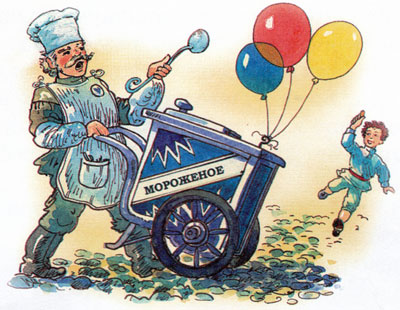 И моя сестрёнка Леля тоже исключительно любила мороженое.И мы с ней мечтали, что вот, когда вырастем большие, будем кушать мороженое не менее как три, а то и четыре раза в день.Но в то время мы очень редко ели мороженое. Наша мама не позволяла нам его есть. Она боялась, что мы простудимся и захвораем. И по этой причине она не давала нам на мороженое денег.И вот однажды летом мы с Лелей гуляли в нашем саду. И Леля нашла в кустах калошу. Обыкновенную резиновую калошу. Причём очень ношенную и рваную. Наверное, кто-нибудь бросил её, поскольку она разорвалась.Вот Леля нашла эту калошу и для потехи надела её на палку. И ходит по саду, машет этой палкой над головой.Вдруг по улице идёт тряпичник. Кричит: «Покупаю бутылки, банки, тряпки!».Увидев, что Леля держит на палке калошу, тряпичник сказал Леле:— Эй, девочка, продаёшь калошу?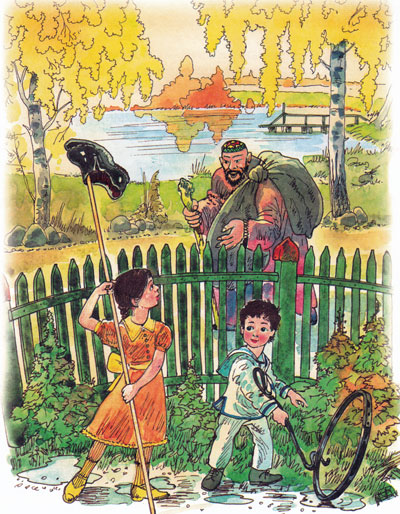 Леля подумала, что это такая игра, и ответила тряпичнику:— Да, продаю. Сто рублей стоит эта калоша.Тряпичник засмеялся и говорит:— Нет, сто рублей — это чересчур дорого за эту калошу. А вот если хочешь, девочка, я тебе дам за неё две копейки, и мы с тобой расстанемся друзьями.И с этими словами тряпичник вытащил из кармана кошелёк, дал Леле две копейки, сунул нашу рваную калошу в свой мешок и ушёл.Мы с Лелей поняли, что это не игра, а на самом деле. И очень удивились.Тряпичник уже давно ушёл, а мы стоим и глядим на нашу монету.Вдруг по улице идёт мороженщик и кричит:— Земляничное мороженое!Мы с Лелей подбежали к мороженщику, купили у него два шарика по копейке, моментально их съели и стали жалеть, что так задёшево продали калошу.На другой день Леля мне говорит:— Минька, сегодня я решила продать тряпичнику ещё одну какую-нибудь калошу.Я обрадовался и говорю:— Леля, разве ты опять нашла в кустах калошу?Леля говорит:— В кустах больше ничего нет. Но у нас в прихожей стоит, наверно, я так думаю, не меньше пятнадцати калош. Если мы одну продадим, то нам от этого худо не будет.И с этими словами Леля побежала на дачу и вскоре появилась в саду с одной довольно хорошей и почти новенькой калошей.Леля сказала:— Если тряпичник купил у нас за две копейки такую рвань, какую мы ему продали в прошлый раз, то за эту почти что новенькую калошу он, наверное, даст не менее рубля. Воображаю, сколько мороженого можно будет купить на эти деньги.Мы целый час ждали появления тряпичника, и когда мы наконец его увидели, Леля мне сказала:— Минька, на этот раз ты продавай калошу. Ты мужчина, и ты с тряпичником разговаривай. А то он мне опять две копейки даст. А это нам с тобой чересчур мало.Я надел на палку калошу и стал махать палкой над головой.Тряпичник подошёл к саду и спросил:— Что, опять продаётся калоша?Я прошептал чуть слышно:— Продаётся.Тряпичник, осмотрев калошу, сказал:— Какая жалость, дети, что вы мне всё по одной калошине продаёте. За эту одну калошу я вам дам пятачок. А если бы вы продали мне сразу две калоши, то получили бы двадцать, а то и тридцать копеек. Поскольку две калоши сразу более нужны людям. И от этого они подскакивают в цене.Леля мне сказала:— Минька, побеги на дачу и принеси из прихожей ещё одну калошу.Я побежал домой и вскоре принёс какую-то калошу очень больших размеров.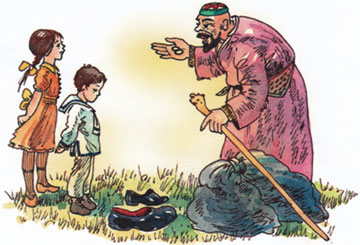 Тряпичник поставил на траву эти две калоши рядом и, грустно вздохнув, сказал:— Нет, дети, вы меня окончательно расстраиваете своей торговлей. Одна калоша дамская, другая — с мужской ноги, рассудите сами: на что мне такие калоши? Я вам хотел за одну калошу дать пятачок, но, сложив вместе две калоши, вижу, что этого не будет, поскольку дело ухудшилось от сложения. Получите за две калоши четыре копейки, и мы расстанемся друзьями.Леля хотела побежать домой, чтоб принести ещё что-нибудь из калош, но в этот момент раздался мамин голос. Это мама нас звала домой, так как с нами хотели попрощаться мамины гости. Тряпичник, видя нашу растерянность, сказал:— Итак, друзья, за эти две калоши вы могли бы получить четыре копейки, но вместо этого получите три копейки, поскольку одну копейку я вычитаю за то, что понапрасну трачу время на пустой разговор с детьми.Тряпичник дал Леле три монетки по копейке и, спрятав калоши в мешок, ушёл.Мы с Лелей моментально побежали домой и стали прощаться с мамиными гостями: с тётей Олей и дядей Колей, которые уже одевались в прихожей.Вдруг тётя Оля сказала:— Что за странность! Одна моя калоша тут, под вешалкой, а второй почему-то нету.Мы с Лелей побледнели. И стояли не двигаясь.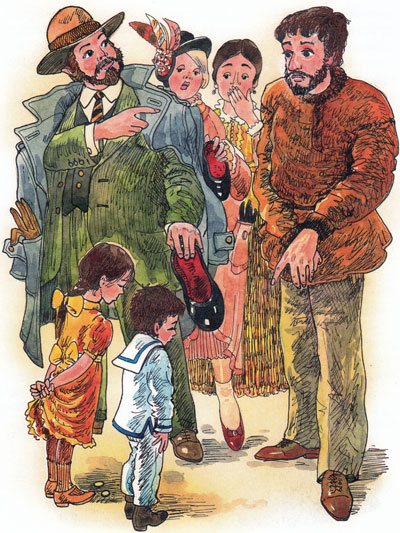 Тётя Оля сказала:— Я великолепно помню, что пришла в двух калошах. А тут сейчас только одна, а где вторая, неизвестно.Дядя Коля, который тоже искал свои калоши, сказал:— Что за чепуха в решете! Я тоже отлично помню, что пришёл в двух калошах, тем не менее второй моей калоши тоже нету.Услышав эти слова, Леля от волнения разжала кулак, в котором у неё находились деньги, и три монетки по копейке со звоном упали на пол.Папа, который тоже провожал гостей, спросил:— Леля, откуда у тебя эти деньги?Леля начала что-то врать, но папа сказал:— Что может быть хуже вранья!Тогда Леля заплакала. И я тоже заплакал. И мы сказали:— Продали тряпичнику две калоши, чтобы купить мороженое.Папа сказал:— Хуже вранья — это то, что вы сделали.Услышав, что калоши проданы тряпичнику, тётя Оля побледнела и зашаталась. И дядя Коля тоже зашатался и схватился рукой за сердце. Но папа им сказал:— Не волнуйтесь, тётя Оля и дядя Коля, я знаю, как нам надо поступить, чтобы вы не остались без калош. Я возьму все Лелины и Минькины игрушки, продам их тряпичнику, и на вырученные деньги мы приобретём вам новые калоши.Мы с Лелей заревели, услышав этот приговор. Но папа сказал:— Это ещё не всё. В течение двух лет я запрещаю Леле и Миньке кушать мороженое. А спустя два года они могут его кушать, но всякий раз, кушая мороженое, пусть они вспоминают эту печальную историю.В тот же день папа собрал все наши игрушки, позвал тряпичника и продал ему всё, что мы имели. И на полученные деньги наш отец купил калоши тёте Оле и дяде Коле.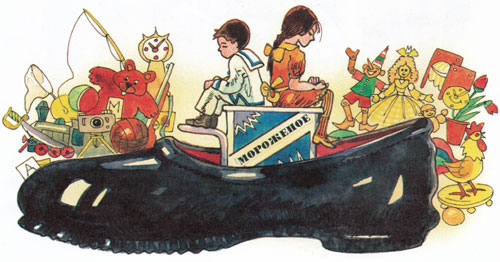 И вот, дети, с тех пор прошло много лет. Первые два года мы с Лелей действительно ни разу не ели мороженого. А потом стали его есть и всякий раз, кушая, невольно вспоминали о том, что было с нами.И даже теперь, дети, когда я стал совсем взрослый и даже немножко старый, даже и теперь иной раз, кушая мороженое, я ощущаю в горле какое-то сжатие и какую-то неловкость. И при этом всякий раз, по детской своей привычке думаю: «Заслужил ли я это сладкое, не соврал ли и не надул ли кого-нибудь?»Сейчас очень многие люди кушают мороженое, потому что у нас имеются целые огромные фабрики, в которых изготовляют это приятное блюдо.Тысячи людей и даже миллионы кушают мороженое, и я бы, дети, очень хотел, чтобы все люди, кушая мороженое, думали бы о том, о чём я думаю, когда ем это сладкое.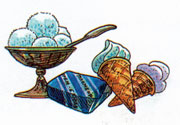 